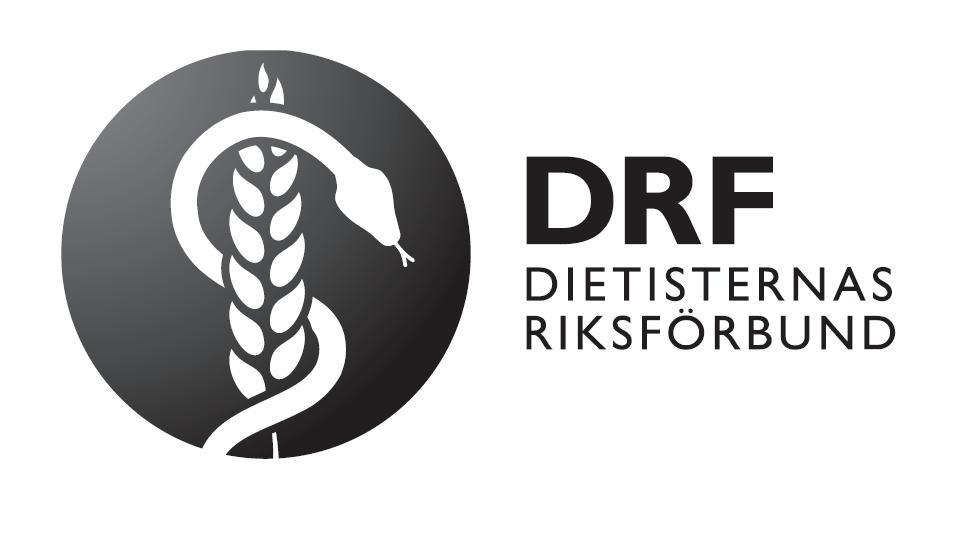 BeställningNu kan du beställa handboken Nutrition vid dialysbehandling. Pris: 100 kr st.Jag beställer:Nutrition vid dialysbehandling	________	exemplarBeställare	Sjukhus	Namn	Leveransadress	___________________________________________________________________________Fakturaadress	___________________________________________________________________________Telefonnummer	E-mailadress_________________________________________________________________OBS!För er som anger särskild fakturaadress ange också kostnadsställenummer, beställar-ID eller något annat löpnummer som krävs från ekonomiavdelningen på er arbetsplats. Nr:_______________________________________________________________Fyll i fullständiga uppgifter och mejla beställningen till:sara.lundstrom@vll.se